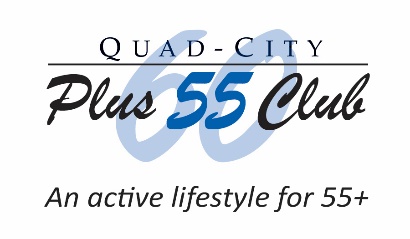 Quad-City Plus 60 Club Community Outreach Report for Funds Received in FY 2019 for use in 2020Name of Organization:  	Street Address:		City, State & Zip Code:	Contact Person:		Title:				Daytime Phone:		Email Address:		Date of this Report:		Amount of money received in FY 2019 for 2020 Program? $ Name of senior program funded?  Objectives for this senior program:State how many seniors age 55 and above were served:	Please describe in detail how the funds were used:If you have a photo showing how the funds were used, click an icon below to insert a photo: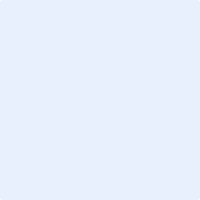 Preparation Tip: When done, File Save As this report as “CO Funded 2020 Report - Your Organization’s Name” on your computer.A program report must be received before being considered for future funding.  Mail this end-of-year or end-of program report to Plus 60 Community Outreach, PO Box 455, Bettendorf, Iowa 52722-0008.Or, you can email this completed report and any attachments to qctimesplus60@gmail.com.  Please type “Community Outreach Report” in the subject line.  For additional information or questions, contact Plus 60 at qctimesplus60@gmail.com.  Please type “Community Outreach Inquiry” in the subject line.   